PEJABAT PENGADAAN BARANG/ JASAPEJABAT PENGADAAN BARANG/ JASAPEJABAT PENGADAAN BARANG/ JASAPEJABAT PENGADAAN BARANG/ JASAPEJABAT PENGADAAN BARANG/ JASAPEJABAT PENGADAAN BARANG/ JASADINAS PERHUBUNGAN KOMUNIKASI DAN INFORMATIKA KABUPTEN NATUNADINAS PERHUBUNGAN KOMUNIKASI DAN INFORMATIKA KABUPTEN NATUNADINAS PERHUBUNGAN KOMUNIKASI DAN INFORMATIKA KABUPTEN NATUNADINAS PERHUBUNGAN KOMUNIKASI DAN INFORMATIKA KABUPTEN NATUNADINAS PERHUBUNGAN KOMUNIKASI DAN INFORMATIKA KABUPTEN NATUNADINAS PERHUBUNGAN KOMUNIKASI DAN INFORMATIKA KABUPTEN NATUNAALAMAT : TERMINAL PENUMPANG PELABUHAN TANJUNG PAYUNG PENAGI-RANAIALAMAT : TERMINAL PENUMPANG PELABUHAN TANJUNG PAYUNG PENAGI-RANAIALAMAT : TERMINAL PENUMPANG PELABUHAN TANJUNG PAYUNG PENAGI-RANAIALAMAT : TERMINAL PENUMPANG PELABUHAN TANJUNG PAYUNG PENAGI-RANAIALAMAT : TERMINAL PENUMPANG PELABUHAN TANJUNG PAYUNG PENAGI-RANAIALAMAT : TERMINAL PENUMPANG PELABUHAN TANJUNG PAYUNG PENAGI-RANAIPENGUMUMANPENGUMUMANPENGUMUMANPENGUMUMANPENGUMUMANPENGUMUMANPENGUMUMANNOMOR :  03/PL-PPBJ/PPFBU-IRTU/DISHUBKOMINFO/ 2016NOMOR :  03/PL-PPBJ/PPFBU-IRTU/DISHUBKOMINFO/ 2016NOMOR :  03/PL-PPBJ/PPFBU-IRTU/DISHUBKOMINFO/ 2016NOMOR :  03/PL-PPBJ/PPFBU-IRTU/DISHUBKOMINFO/ 2016NOMOR :  03/PL-PPBJ/PPFBU-IRTU/DISHUBKOMINFO/ 2016NOMOR :  03/PL-PPBJ/PPFBU-IRTU/DISHUBKOMINFO/ 2016NOMOR :  03/PL-PPBJ/PPFBU-IRTU/DISHUBKOMINFO/ 2016DinasPerhubungan, Komunikasi dan Informatika Kabupaten Natuna melaksanakan untuk :DinasPerhubungan, Komunikasi dan Informatika Kabupaten Natuna melaksanakan untuk :DinasPerhubungan, Komunikasi dan Informatika Kabupaten Natuna melaksanakan untuk :DinasPerhubungan, Komunikasi dan Informatika Kabupaten Natuna melaksanakan untuk :DinasPerhubungan, Komunikasi dan Informatika Kabupaten Natuna melaksanakan untuk :DinasPerhubungan, Komunikasi dan Informatika Kabupaten Natuna melaksanakan untuk :DinasPerhubungan, Komunikasi dan Informatika Kabupaten Natuna melaksanakan untuk :NamaKegiatan:Peningkatan Prasarana dan Fasilitas Bandar UdaraPeningkatan Prasarana dan Fasilitas Bandar UdaraPeningkatan Prasarana dan Fasilitas Bandar UdaraNamaPekerjaan:Pengadaan Kendaraan Roda Dua + karoseri ( 1 paket )Pengadaan Kendaraan Roda Dua + karoseri ( 1 paket )Pengadaan Kendaraan Roda Dua + karoseri ( 1 paket )LokasiPagu Anggaran ::Kabupaten NatunaRp. 200.000.000,00	Kabupaten NatunaRp. 200.000.000,00	Kabupaten NatunaRp. 200.000.000,00	HPS:Rp. 86.652.500,00Rp. 86.652.500,00Sumber Dana:APBDPTahunAnggaran:2016adalahNama Perusahaan:CV. HULU KENCANA INDAHCV. HULU KENCANA INDAHCV. HULU KENCANA INDAHNamaWakilDirektur:WAN HERMIN ISKANDARWAN HERMIN ISKANDARAlamat:Jl. Hang Tuah RT.004/ RW.003 Kel. RanaiKec. BunguranTimurJl. Hang Tuah RT.004/ RW.003 Kel. RanaiKec. BunguranTimurJl. Hang Tuah RT.004/ RW.003 Kel. RanaiKec. BunguranTimurNPWP:02.981.204.7-214.00002.981.204.7-214.00002.981.204.7-214.000HargaPenawaran:Rp.85.827.500,00Rp.85.827.500,00HargaHasilNegosiasi:Rp.85.145.500,00Rp.85.145.500,00WaktuPelaksanaan:10 (sepuluh) hariKalender10 (sepuluh) hariKalender10 (sepuluh) hariKalenderRanai, 14 Desember 2016Ranai, 14 Desember 2016Ranai, 14 Desember 2016PEJABAT PENGADAAN BARANG/ JASAPEJABAT PENGADAAN BARANG/ JASAPEJABAT PENGADAAN BARANG/ JASADINAS PERHUBUNGAN, KOMUNIKASI DAN INFORMATIKADINAS PERHUBUNGAN, KOMUNIKASI DAN INFORMATIKADINAS PERHUBUNGAN, KOMUNIKASI DAN INFORMATIKADINAS PERHUBUNGAN, KOMUNIKASI DAN INFORMATIKAKABUPATEN NATUNAKABUPATEN NATUNAKABUPATEN NATUNAKABUPATEN NATUNA      DTOJOKO SUSANTO, S.IPJOKO SUSANTO, S.IPJOKO SUSANTO, S.IPJOKO SUSANTO, S.IP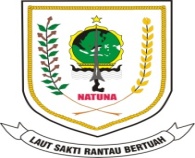 